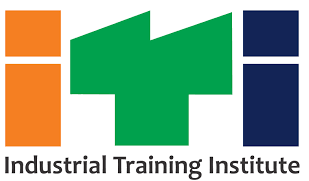 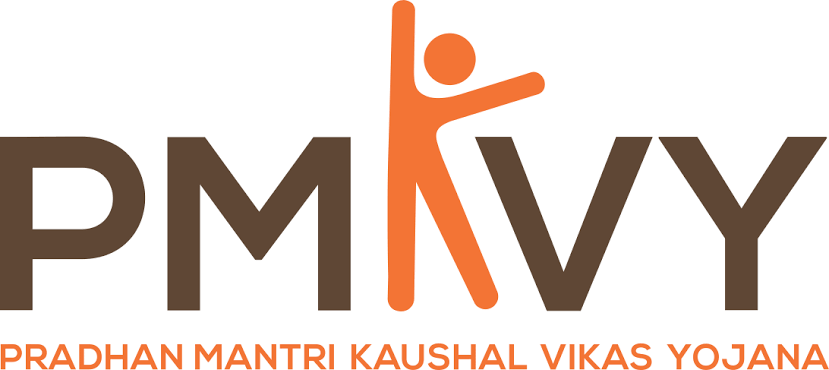 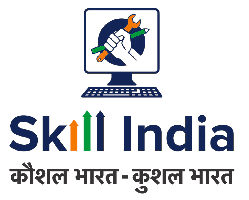 GRAB THE OPPORTUNITYFree Short Term Skill Training Courses for School Dropout, College Dropout, and Unemployed Youth at ITI Shopian.Short Term Training will be imparted in various Courses as mentioned below: -TailoringComputer Operator / Desktop PublisherNursery workerLow voltage electricianFront office associateRooftop solar power installationAutomotive sales ExecutiveIn addition, post placement support will be provided to students who complete Training.Globally Recognised Certificate of NSDC will be issued to pass out Students.For availing Benefits/Registration of Scheme Contact Below mentioned Contact No.’s.Visit our Website.www.itishopian.org Contact No:- 7006209771 / 7006310471